В целях подведения  итогов весенне – полевых работ и оценки качества посевов зерновых и зернобобовых культур сельскохозяйственных организаций и крестьянских (фермерских) хозяйств Канашского района Чувашской РеспубликиПровести 26 июня 2020 г. Смотр конкурс по итогам весенне-полевых работ в сельскохозяйственных организациях и крестьянских (фермерских) хозяйствах Канашского района Чувашской Республики.Создать районную оценочную комиссии по проведению и подведению итогов Смотра конкурса по итогам весенне-полевых работ в сельскохозяйственных организациях и крестьянских (фермерских) хозяйствах Канашского района Чувашской Республики (далее - Комиссия).Утвердить состав районной оценочной комиссии по проведению и подведению итогов Смотра конкурса по итогам весенне-полевых работ в сельскохозяйственных организациях и крестьянских (фермерских) хозяйствах Канашского района Чувашской Республики (Приложение № 1).Утвердить Положение по проведению и подведению итогов Смотра конкурса по итогам весенне-полевых работ в сельскохозяйственных организациях и крестьянских (фермерских) хозяйствах Канашского района Чувашской Республики (Приложение № 2).Признать утратившим силу распоряжение администрации Канашского района Чувашской Республики от 27 мая 2020 года № 209.Опубликовать настоящее распоряжение в средствах массовой информации.Главы администрации  района	                                                                           В.Н. СтепановПриложение № 1Утвержденраспоряжениемадминистрации Канашского районаЧувашской Республики от 19.06.2020 г. № 226СОСТАВрайонной оценочной комиссии по проведению и подведению итогов Смотра конкурса по итогам весенне-полевых работ в сельскохозяйственных организациях и крестьянских (фермерских) хозяйствах Канашского района Чувашской РеспубликиПриложение № 2Утвержденораспоряжениемадминистрации Канашского районаЧувашской Республикиот 19.06.2020 г. № 226ПОЛОЖЕНИЕ по проведению и подведению итогов Смотра конкурса по итогам весенне-полевых работ в сельскохозяйственных организациях и крестьянских (фермерских) хозяйствах Канашского района Чувашской РеспубликиОбщее положение	Смотр конкурс проводится в целях эффективного и качественного подведения итогов весенне – полевых работ, недопущения снижения посевных площадей, укрепления кормовой базы и оценки качества посевов зерновых и зернобобовых культур сельскохозяйственных организаций и крупных крестьянских (фермерских) хозяйств Канашского района.	Задачами Смотра конкурса являются вовлечение в массовое соревнование сельскохозяйственные организации и крестьянские (фермерские) хозяйства района, руководителей и специалистов, механизаторов, водителей, овощеводов, полеводов, а так же ускоренное и качественное проведение весенне-полевых работ. Порядок и организация Смотра конкурса	Для проведения Смотра конкурса распоряжением главы администрации Канашского района создается оценочная  комиссия по проведению и подведению итогов Смотра конкурса  в сельскохозяйственных организациях и крестьянских (фермерских) хозяйствах Канашского района Чувашской Республики.  Комиссия осуществляет объективную оценку участвующих в Смотре конкурсе сельскохозяйственных организации и крестьянских (фермерских) хозяйств в соответствии с критериями, предусмотренными настоящим положениями и определяет победителей.	Ответственность за проведение и организацию Смотра конкурса возлагается на отдел по взаимодействию с организациями АПК администрации Канашского района Чувашской Республики.Условия Смотра конкурса	Смотр конкурс проводится после завершения весенне-полевых работ.	В Смотре конкурсе принимают участие сельскохозяйственные организации и крестьянские (фермерские) хозяйства Канашского района Чувашской Республики.	В ходе проведения Смотра конкурса оценивается качество выполненных работ, своевременность выполнения работ в агротехнические сроки и соответствие агротехническим требованиям: густота посевов (количество  растений на 1 м 2 или на 1 га), равномерность распределения растений, чистота полей от сорной растительности, общая культура - обработка поля. Критерии оценки посевов в сельскохозяйственных организациях и крестьянских (фермерских) хозяйствах Канашского района Чувашской Республики приведены в Приложении № 1.	Комиссия в ходе выезда на поля сельскохозяйственных организаций и крестьянских (фермерских) хозяйств Канашского района Чувашской Республики оценивает качество посевов, их состояние, выполнение плана сева озимых зерновых культур, яровых и пропашных культур, картофеля и овощей. Количество баллов вносится в оценочную ведомость посевов по сельскохозяйственным организациям и крестьянским (фермерским) хозяйствам Канашского района Чувашской Республики согласно  Приложению № 2.Общие критерии оценки весенне-полевых работ по сельскохозяйственным организациям и крестьянским (фермерским) хозяйствам Канашского района Чувашской Республики вносятся согласно Приложению № 3.Набранное количество баллов суммируется отдельно по каждой организации. Организации, набравшие наибольшее количество баллов занимают призовые места.Подведение итогов и награждение победителей	Итоги Смотра конкурса рассматриваются и утверждаются районной оценочной комиссии по проведению и подведению итогов Смотра конкурса в сельскохозяйственных организациях и крестьянских (фермерских) хозяйствах Канашского района Чувашской Республики до 30 июня 2020 года. Призовые места присуждаются по сельскохозяйственным организациям и крестьянским (фермерским) хозяйствам отдельно. Хозяйства, занявшие призовые места, награждается переходящим кубком за первое место и дипломами  1, 2, 3 степеней и денежными вознаграждениями в размере: за 1 место – 10000 (десять тысяч) рублей, за 2 место – 8000  (восемь тысяч) рублей,  за 3 место – 5000 (пять тысяч) рублей.	В случае если хозяйство, занимает три года подряд первые призовые места, то переходящий кубок остается в данном хозяйстве.Приложение № 1к  Положению по проведению и подведению итогов Смотра конкурса по итогам весенне-полевых работ в сельскохозяйственных организациях и крестьянских (фермерских) хозяйствах Канашского района Чувашской Республики    Критерии оценки посевов в сельскохозяйственных организациях и крестьянских (фермерских) хозяйствах Канашского района Чувашской РеспубликиГустота состояния - количество растений. Чистота полей от сорной растительности:Общая культура  обработки поля:Равномерность распределений растений:Приложение № 2к  Положению по проведению и подведению итогов Смотра конкурса по итогам весенне-полевых работ в сельскохозяйственных организациях и крестьянских (фермерских) хозяйствах Канашского района Чувашской Республики    Оценочная ведомость посевов в сельскохозяйственных организациях и крестьянских (фермерских) хозяйствах Канашского района Чувашской Республики____________________________________________________________________________наименование организацииПредседатель комиссии:                             В.Н.  Степанов Члены комиссии:   С. Н. Михайлов       В. В. Долгов  В. Н. Герасимов  Э. М. КалишовВ. П. ПавловВ. В. ПетровГ. В. СеменоваВ. Н. СтепановПриложение № 3к  Положению по проведению и подведению итогов Смотра конкурса по итогам весенне-полевых работ в сельскохозяйственных организациях и крестьянских (фермерских) хозяйствах Канашского района Чувашской Республики    Общие критерии оценки весенне-полевых работ по  сельскохозяйственным организациям и крестьянским (фермерским) хозяйствам Канашского района Чувашской Республики_____________________________________________ наименование организацииПредседатель комиссии:                             В.Н.  Степанов Члены комиссии:   С. Н. Михайлов       В. В. Долгов  В. Н. Герасимов  Э. М. КалишовВ. П. ПавловВ. В. ПетровГ. В. СеменоваВ. Н. СтепановЧĂВАШ РЕСПУБЛИКИН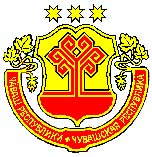 КАНАШ РАЙОНĚНАДМИНИСТРАЦИЙĚХУШУ19.06.2020  226 №Канаш хулиАДМИНИСТРАЦИЯКАНАШСКОГО РАЙОНАЧУВАШСКОЙ РЕСПУБЛИКИРАСПОРЯЖЕНИЕ19.06.2020 № 226город КанашО проведении районного Смотра конкурса по итогам весенне – полевых работСтепанов Владимир Николаевичглава администрации Канашского района  (председатель комиссии);Михайлов СергейНиколаевичзаместитель главы администрации - начальник отдела по взаимодействию с организациями АПК (заместитель председателя комиссии);Долгов Валерий Васильевичглавный специалист-эксперт отдела по взаимодействию с предприятиями и организациями  АПК администрации Канашского района  – член  комиссии;Герасимов Владимир Николаевичиндивидуальный предприниматель – глава крестьянского (фермерского) хозяйства -  член  комиссии (по согласованию);Калишов Эдуард Михайловичзаместитель директора по производству ООО «Агрофирма «Пионер» -  член  комиссии (по согласованию);ПавловВасилий Петровичначальник  Канашского МРО филиала ФГБУ «Россельхозцентр» по Чувашской Республике -  член  комиссии (по согласованию);Петров Вячеслав Васильевичиндивидуальный предприниматель – глава крестьянского (фермерского) хозяйства -  член  комиссии (по согласованию);Семенова Галина Васильевнаглавный агроном МРО филиала ФГБУ «Россельхозцентр» по Чувашской Республике  - член  комиссии (по согласованию);Степанов Валерий Николаевичведущий агрохимик ФГБУ ГЦАС «Чувашский» – член  комиссии (по согласованию).КультураЕдиница измеренияОценка в баллахОценка в баллахОценка в баллахОценка в баллахКультураЕдиница измерения«Отлично»«Хорошо»«Удовлетворительно»«Неудовлетворительно»Озимыешт. на 1 м2500-600400-499350-399Менее 350Яровая пшеницашт. на 1 м2550-650450-549400-449Менее 450Ячмень, овесшт. на 1 м2450-500400-449350-399Менее 350Горохшт. на 1 м2100-12090-9980-89Менее 80Картофельтыс. шт. на 1 га50-5545-4940-44Менее 40Свеклашт. на 1 м280-11070-7960-69Менее 60Степень засоренностиОценка в баллахСлабая (сорняков нет или 1-2 шт. на 1 м2)«отлично»Средняя (3-5 шт. на 1 м2)«хорошо»Сильная (6-15 шт. на 1 м2)«удовлетворительно»Очень сильная (более 15 шт. на 1 м2)«неудовлетворительно»Наименование показателяДа – 1 баллНет -0 балловОбщая культура  обработки поля:- поверхность поля ровная и мелкокомковая- края поля и полосы вдоль дорог обработаны- остатков соломы нет, огрехов нетНаименование показателяДа – 1 баллНет -0 балловРавномерность распределения растений:- междурядья равномерные- отсутствие огрехов- отсутствуют пропуски№ п/пНаименование показателяКоличество баллов 1Густота состояния – количество растений:озимыеяровая пшеницаячмень, овесгорохкартофельсвекла2Степень засоренности3Общая культура обработки поля- поверхность поля ровная и мелкокомковая- края поля и полосы вдоль дорог обработаны- остатков соломы нет, огрехов нет4Равномерность распределения растений:- междурядья равномерные- отсутствие огрехов- отсутствуют пропуски№п/пНаименование мероприятияОценочный балл:Да-1 балл/Нет – 0 баллов1План сева озимых культур провели в агротехнические сроки и выполнили на 100%2Сев озимых культур провели кондиционными  и сортовыми семенами3Сев озимых культур провели с внесением минеральных удобрений не менее 30 кг д. в.4План сева яровых зерновых и зернобобовых культур выполнили на 100%5План сева яровых зерновых и зернобобовых культур выполнили кондиционными  и сортовыми семенами6План засыпки семян яровых зерновых и зернобобовых культур выполнили кондиционными семенами до 1 декабря 100%7Сев яровых зерновых культур провели протравленными семенами 100%8Площадь сева зерновых культур провели семенами высоких репродукций, в том числе площадь сева элитными семенами составляет не менее 10% от всей площади зерновых культур9Площадь зернобобовых культур составляет не менее 5% от всей зерновых культур10Сев яровых культур провели с внесением минеральных удобрений не менее 30 кг в д. в.11Сев яровых культур провели соблюдением всех агротехнических требований12Прошли обучение по охране труда и ТБ13Состояние производственного травматизма и наличие несчастных случаев на производстве14Прохождение медосмотра среди механизаторов, протравителей семян, сеяльщиков и др. 15Проведено агрохимическое обследование земель сельскохозяйственного назначения, либо подано заявление на проведение планового обследования на 2020 год ИТОГО